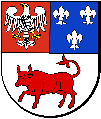 IZP.272.22.2020Załącznik nr 2do ogłoszenia - zapytanie ofertoweDostawa zestawu do fotowoltaiki (pomoce dydaktyczne) – 1 szt. (zestaw)na potrzeby istniejącej pracowni urządzeń i systemów energii odnawialnej w Zespole Szkół Rolniczych CKP w Kaczkach ŚrednichOFERTA dla Powiatu Tureckiegoul. Kaliska 59, 62 - 700 TurekFORMULARZ OFEROWYDostawa zestawu do fotowoltaiki (pomoce dydaktyczne) – 1 szt. (zestaw)na potrzeby istniejącej pracowni urządzeń i systemów energii odnawialnejw Zespole Szkół Rolniczych CKP w Kaczkach ŚrednichNawiązując do ogłoszenia o zamówieniu w postępowaniu na: „Dostawa zestawu do fotowoltaiki (pomoce dydaktyczne) – 1 szt. (zestaw) na potrzeby istniejącej pracowni urządzeń i systemów energii odnawialnej w Zespole Szkół Rolniczych CKP w Kaczkach Średnich”, my niżej podpisani:Składamy ofertę na wykonanie przedmiotu zamówienia określonego w  zapytaniu ofertowym                           nr IZP.272.22.2020.Oferujemy wykonanie całego przedmiotu zamówienia za łącznym wynagrodzeniem, w kwocie:Powyższe wynagrodzenie obejmuje wszelkie koszty ponoszone przez Wykonawcę z tytułu realizacji przedmiotu zamówienia.Gwarancja: - 24 miesiące + ________ miesięcy Zobowiązujemy się wykonać przedmiot zamówienia w terminie: do 30 listopada 2020 rokuOświadczamy, że akceptujemy zawarty w zapytaniu ofertowym Wzór Umowy i zobowiązujemy się, w przypadku wyboru naszej oferty, do zawarcia umowy zgodnie z niniejszą ofertą oraz na warunkach określonych we Wzorze Umowy, w miejscu i terminie wyznaczonym przez Zamawiającego.Oświadczamy, iż Wykonawca wyraża zgodę na przetwarzanie przez Zamawiającego informacji zawierających dane osobowe oraz, że poinformował pisemnie i uzyskał zgodę każdej osoby, której dane osobowe są podane w ofercie oraz dokumentach składanych wraz z niniejszą ofertą lub będą podane                  w oświadczeniach i dokumentach złożonych przez Wykonawcę w niniejszym postępowaniu o udzielenie zamówienia.Osobą upoważnioną do kontaktów z Zamawiającym jest Pani/Pan:……………………………………………………………………………………………………Tel: ………………………….………..Fax: …………………………….…….E-mail: ………………………………. 	Do niniejszej oferty załączamy:szczegółową specyfikację oferowanego sprzętu potwierdzającą parametry zestawu określone 
w szczegółowym opisie przedmiotu zamówienia – załącznik nr 1 do ogłoszenia;oświadczenie Wykonawcy dotyczące jego statusu podatnika podatku VAT;oświadczenie Wykonawcy wymagane w zakresie wypełnienia obowiązków informacyjnych przewidzianych w art. 13 lub art. 14 RODO;………………………………………………………L.p.Dane wykonawcy:Dane wykonawcy:1.Nazwa (firma) :……………………………………………………………………………………………………………………………..2.Imię i Nazwisko1: (w przypadku gdy ofertę składa osoba fizyczna)……………………………………………………………………………………………………………………………..3.Siedziba (adres) 1:……………………………………………………………………………………………………………………………..4.Adres do korespondencji:(w przypadku gdy inny niż w pkt 3)……………………………………………………………………………………………………………………………..5.Osoba/osoby upoważnione do złożenia oferty:……………………………………………………………………………………………………………………………..6.Numer REGON:……………………………………………………………………………………………………………………………..7.Numer NIP: (odpowiednio VAT-UE)……………………………………………………………………………………………………………………………..8.Numer KRS:(jeżeli dotyczy)……………………………………………………………………………………………………………………………..9.Numer telefonu do kontaktów:……………………………………………………………………………………………………………………………..10.Numer fax do kontaktów:……………………………………………………………………………………………………………………………..11.E-mail do kontaktów:……………………………………………………………………………………………………………………………..L.p.Zestaw do fotowoltaiki (pomoce dydaktyczne)1 szt. (zestaw) na potrzeby istniejącej pracowni urządzeń i systemów energii odnawialnej w Zespole Szkół Rolniczych CKP w Kaczkach ŚrednichWartość netto PLNPodatekVAT %PLN2Wartość brutto PLN21.Producent: …………………..Model: ……………………………….…. zł netto……… %………. zł……..……. zł bruttoCAŁOŚĆ OFERTY: brutto  ____________________ ,  ____ PLN słownie: ___________________________________________________________________________…………………, dn. _ _ - _ _ - 2020r.  (miejscowość)………………………………..…………(Podpis/y osoby/ób uprawnionej/ych 
do składania oferty oraz pieczątka/i)